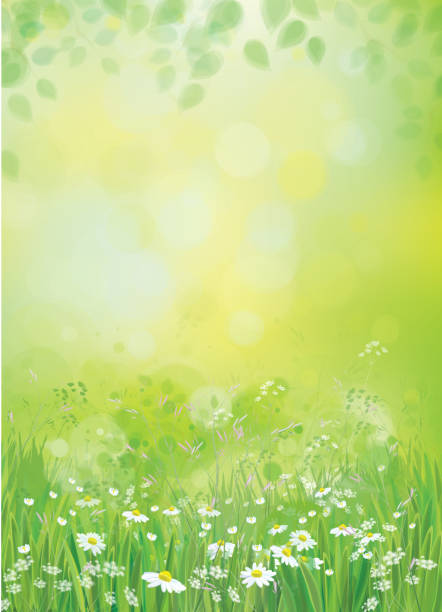 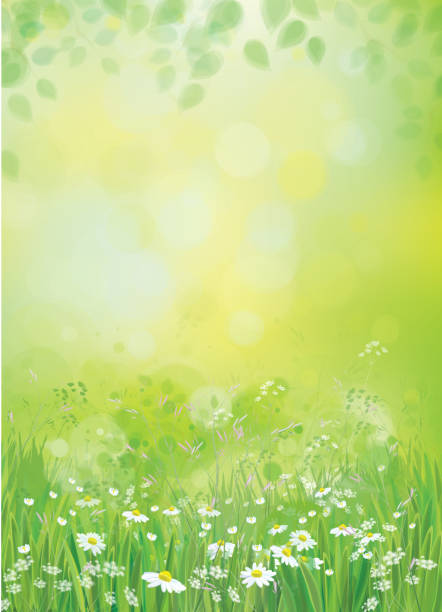 Obec Ludíkov Vás zve
na velikonoční hledačku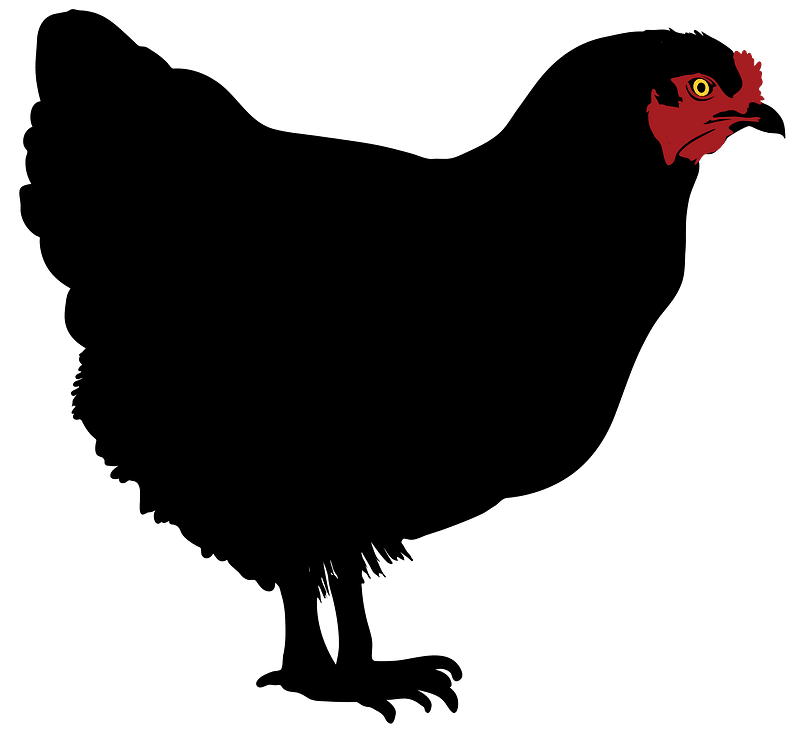 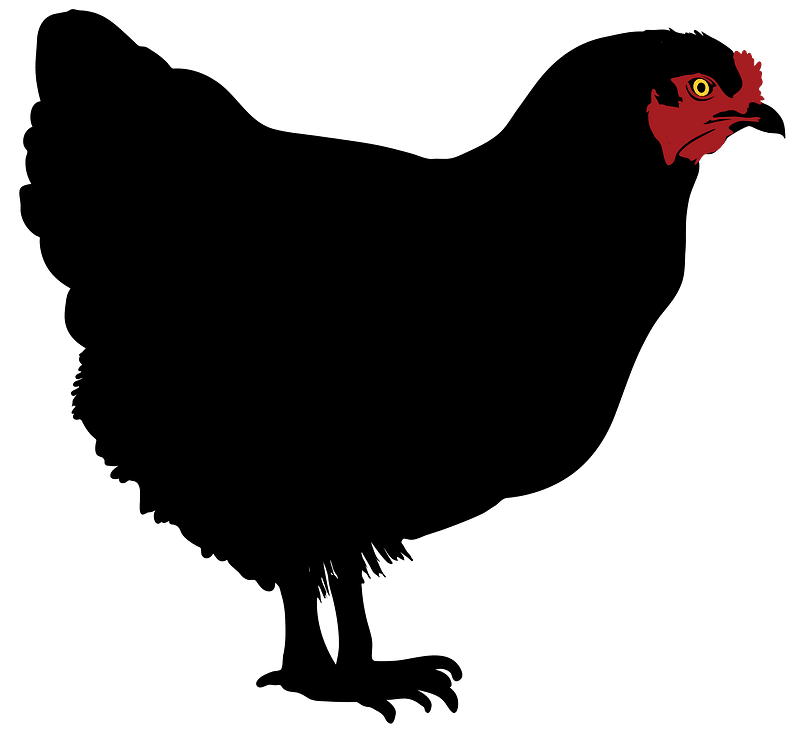 Zatoulané slepice 
Marušky Janouškové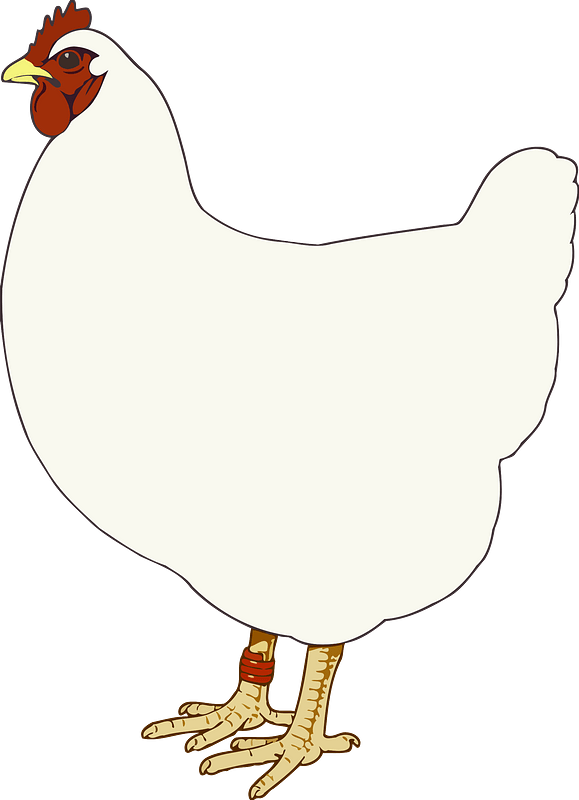 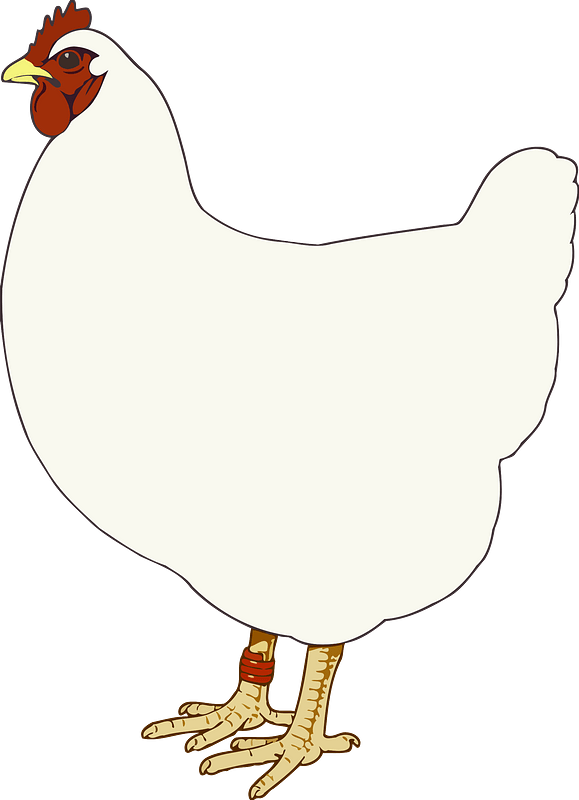 Kdy: 28. 3. - 1. 4. 2024S sebou: mobil s foťákem nebo zápisníkPokyny najdete v uvedených dnech u vchodu 
do obecního úřadu.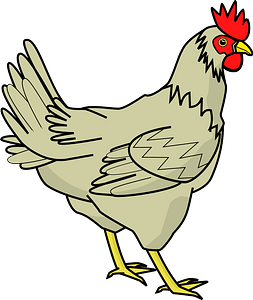 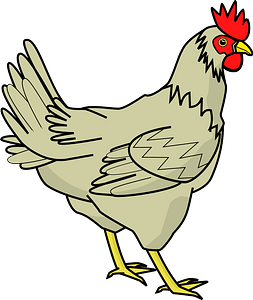 